                    Istituto Comprensivo Curtatone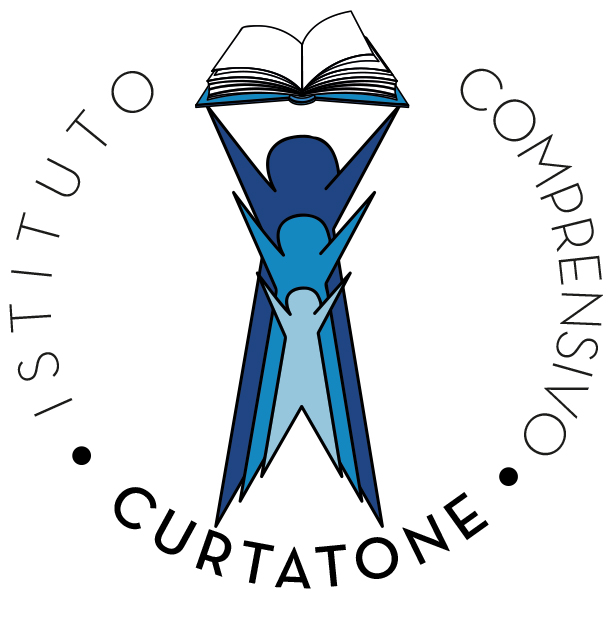                                                         di Scuola dell’infanzia, primaria e secondaria                                                              46010 BUSCOLDO (MN) – via Maggiolini, 6                                                        🕿 037648097  fax 0376411154                                     🖂 mnic812006@istruzione.it    mnic812006@pec.istruzione.it                                                  www.comprensivodicurtatone.edu.itPIANO DIDATTICO PERSONALIZZATOSCUOLA SECONDARIA da redigere ogni anno scolastico entro il primo trimestre di scuola.  (LINEE Guida allegate al DM 5669 paragrafo 3.1).Il PDP è uno strumento flessibile, pertanto è auspicabile che vengano previste modifiche nel corso dell’anno scolastico ( DM 5669 Art. 5 comma 3. "Le misure di cui al comma 2 [ndr: il contenuto del PDP] devono essere sottoposte periodicamente a monitoraggio per valutarne l'efficacia e il raggiungimento degli obiettivi.")Anno Scolastico ________La scuola progetta e realizza percorsi didattici specifici per rispondere ai bisogni educativi degli allievi. NORMATIVA DI RIFERIMENTO LEGGE 8 ottobre 2010 , n. 170 “Nuove norme in materia di disturbi specifici di apprendimento in ambito scolastico.” Dlgs 62 del 13 aprile 2017 “Valutazione e certificazione delle competenze nel primo ciclo ed esami di Stato”Decreto del Presidente della Repubblica n° 122 del 22 giugno 2009 - Articolo 10 Valutazione degli alunni con difficoltà specifica di apprendimento (DSA).Decreto attuativo   n. 5669 del 12 luglio 2011 con allegate “Linee Guida per il diritto allo studio degli alunni e degli studenti con disturbi specifici di apprendimento”DATI RELATIVI ALL’ALUNNO COGNOME NOME: ____________________________________________DATA LUOGO di NASCITA: ________________________________________CLASSE: ___________________________________________________DATI DIAGNOSTICI  	diagnosi specialistica redatta dal  dott_____________________reperibile al numero tel_____________________data della Diagnosi : _____________________interventi riabilitativi _____________________effettuati da__________con frequenza ___________________nei giorni ________ con orario ____________specialista/i di riferimento_____________________eventuali raccordi fra specialisti ed insegnanti_____________________Insegnante referente: _____________________Sintesi diagnostica: ________________________________________________________

______________________________________________________________________________________________________________________________________________Punti di forza: __________________________________________________________________________________________________________________________________Presenza di altri disturbi evolutivi specifici: _____________________Classificazione diagnostica ICD10F81.0 – Disturbo specifico della lettura (DISLESSIA)F81.1 – Disturbo specifico della compitazione (DISORTOGRAFIA)F81.2 – Disturbo specifico delle abilità aritmetiche (DISCALCULIA)F81.3 – Disturbi misti delle abilità scolastiche (DISLESSIA – DISORTOGRAFIA – DISGRAFIA – DISCALCULIA )F.81.8 – La DISGRAFIA  può rientrare in questo codice, segnalato come Altri Disturbi Evolutivi delle abilità scolastiche.Nel codice F.81.8  (Altri Disturbi Evolutivi delle abilità scolastiche) può rientrare anche il Disturbo Evolutivo Espressivo della Scrittura che si caratterizza per una significativa discrepanza tra abilità verbali e di performance alla WISC (a scapito delle prime) e rientra nei BES; dal punto di vista scolastico si caratterizza per esposizioni scritte ed orali sintetiche, poco particolareggiate e talvolta disorganizzate.1. INFORMAZIONI UTILI ALLA STESURA DEL PIANO2. DESCRIZIONE DEL FUNZIONAMENTO DELLE ABILITÀ STRUMENTALI3.  CARATTERISTICHE COMPORTAMENTALI (osservazione attraverso griglia allegata)4. CARATTERISTICHE DEL PROCESSO DI APPRENDIMENTO (osservazione attraverso griglia allegata) (lentezza, caduta nei processi di automatizzazione, difficoltà a memorizzare sequenze, difficoltà nei compiti di integrazione)5.	CONSAPEVOLEZZA DA PARTE DELL’ALUNNO DEL PROPRIO MODO DI APPRENDERE. (Consapevolezza è conoscere le proprie modalità di apprendimento, i processi e le strategie mentali per lo svolgimento di compiti e applicare consapevolmente comportamenti e strategie operative adeguate al proprio stile cognitivo) acquisita 	O		da rafforzare 	O 		da sviluppare 	OINDIVIDUAZIONE DI EVENTUALI MODIFICHE ALL’INTERNO DEGLI OBIETTIVI DISCIPLINARI, STRUMENTI COMPENSATIVI, MISURE DISPENSATIVE, VALUTAZIONE (completare la parte riferita ad eventuali obiettivi disciplinari modificati, strategie e metodologie utilizzate; segnare con una crocetta i punti che si intendono adottare)Il compito primario della scuola è quello di garantire una didattica inclusiva che valorizzi le differenze di tutti. Nella legge 170/10, all’art. 5 si parla di didattica: Le Linee Guida allegate al decreto ministeriale 12/7/11, parlando di didattica, sottolineano e che: « i termini individualizzata e personalizzata non sono da considerarsi sinonimi» La  Legge  170/2010  richiama  inoltre  le  istituzioni  scolastiche  all’obbligo  di  garantire «l’introduzione  di  strumenti  compensativi,  compresi  i  mezzi  di  apprendimento  alternativi  e  le tecnologie  informatiche,  nonché  misure  dispensative  da  alcune  prestazioni  non  essenziali  ai  fini della qualità dei concetti da apprendere». Valutazione in itinere ed eventuali adeguamentiALUNNO/A _____________________________Classe /sezione __________________________Plesso __________________________________ Il  team docente/ il consiglio di classeI genitori:_____________________________		IL DIRIGENTE SCOLASTICO									     Prof. Galani Daniele               _____________________________Approvato con delibera del consiglio di classe o nella programmazione di team del …………………VERIFICA DEL PIANO DIDATTICO PERSONALIZZATOALUNNO/A _____________________________Classe /sezione __________________________Plesso __________________________________ Obiettivi disciplinari :conseguitiparzialmente conseguitinon conseguitiNote…………………………………………………………………………………………………………………………………………………………………………………………………………………………………………………………………………Quali strategie si sono rivelate particolarmente efficaci?…………………………………………………………………………………………………………………………………………………………………………………………………………………..Gli strumenti compensativi applicati sono stati quelli previsti nel piano didattico personalizzato concordato con la famiglia?Si NoMotivare eventuali modifiche…………………………………………………………………………………………………………………………………………………………………………………………………………………..Le misure dispensative applicate sono state quelle previste nel piano didattico personalizzato concordato con la famiglia?Si NoMotivare eventuali modifiche………………………………………………………………………………………………………………………………………………………………………………………………………………….I criteri e le modalità di verifica e valutazione concordati sono stati applicati?Si NoMotivare eventuali modifiche…………………………………………………………………………………………………………………………………………………………………………………………………………………..Proposte di miglioramento e\ o di ottimizzazione…………………………………………………………………………………………………………………………………………………………………………………………………………………..Proposte per il futuro anno scolastico:………………………………………………………………………………………………………………………………………………………………………………………………………………….Firma dei docenti di classeData:                                                                                                                 Firma del Dirigente ScolasticoInformazioni dalla famiglia Informazioni dalla famiglia Aspetti emotivo- affettivo- motivazionali Relazionalità con compagni/adulti(sa relazionarsi/ interagire, partecipa agli scambi comunicativi)  Approccio  agli  impegni  scolastici   (è   autonomo,  necessita di azioni di supporto…)Capacità organizzative (sa gestirsi, sa gestire il materiale  scolastico, sa organizzare un piano di lavoro …)Consapevolezza delle proprie difficoltà: ne parla, le accetta, elude il problema …Informazioni provenienti dall’alunnoInformazioni provenienti dall’alunnoInformazioni date dall’alunno rispetto al proprio vissuto personale.Informazioni dalla scuolaInformazioni dalla scuolaCaratteristiche percorso didattico pregressoDocumentazione del percorso scolastico pregresso attraverso colloquio e\o informazioni desunte da griglie osservative  ( continuità con ordini o classi precedenti di scuola).Altre osservazioni  Rilevazione delle specifiche difficoltà che l’alunno presenta e dei suoi punti di forza.LETTURADIAGNOSIOSSERVAZIONE(a scuola)LETTURAVelocitàLETTURACorrettezzaLETTURAcomprensioneLETTURApunti di forzaper lo sviluppo delle competenzeSCRITTURAtipologia errori (analisi qualitativa)SCRITTURAProduzione testi:ideazionestesurarevisioneSCRITTURAtratto graficoSCRITTURApunti di forza per lo sviluppo delle competenzeCALCOLOa menteCALCOLOscrittoCALCOLOpunti di forza per lo sviluppo delle competenzeALTRI DISTURBI ASSOCIATIINDIVIDUALIZZATAsi pone obiettivi comuni per tutti i componenti del gruppo classe adattando le metodologie usate alle caratteristiche individualiPERSONALIZZATAin grado di dare a ciascuno l’opportunità di sviluppare al meglio le proprie potenzialità, preferenze e talenti, trovando metodologie e strategie di apprendimento differenti in base allo stile cognitivoSTRUMENTI COMPENSATIVI La compensazione, nei sui vari aspetti, rappresenta un'azione che mira a ridurre gli effetti negativi del disturbo per raggiungere comunque prestazioni funzionalmente adeguate. Utilizzare strumenti o strategie compensative, non significa avere una facilitazione di tipo cognitivo, ma permette di imparare. Gli strumenti compensativi possono dare effettiva autonomia perché hanno  importanti ripercussioni sulla velocità e/o correttezza dell’esecuzione della consegna.Possono esserci strumenti compensativi tecnologici (computer, sintesi vocale, ecc.) e non tecnologici ( tabelle, formulari, schemi, mappe, ecc.)L’individuazione degli strumenti compensativi più efficaci e idonei per le persone con DSA non è una operazione semplice né scontata nei risultati. L’efficacia dell’utilizzo di questi strumenti è collegata alle competenze del soggetto. È indispensabile l’addestramento (Linee Guida paragrafo  3  : “L’utilizzo  di  tali strumenti non è immediato e i docenti avranno cura di sostenerne l’uso da parte di alunni e studenti con DSA.”Le istituzioni scolastiche possono avvalersi del supporto tecnico scientifico del Centro Territoriale di Supporto (CTS) MISURE DISPENSATIVESecondo le Linee Guida. Le misure dispensative sono interventi che consentono all’alunno di non svolgere alcune prestazioni che, a causa del disturbo, risultano particolarmente difficoltose e che non migliorano l’apprendimento (MIUR Linee Guida,2011) purché esse non siano “essenziali ai fini della qualità dei concetti da apprendere” (L. 170/10). Le misure dispensative devono essere adottate in relazione ad ogni singolo caso, non è detto che siano necessariamente definitive, possono anche essere temporanee. Occorre prevedere, per quanto è possibile, delle modalità alternative rispetto alla dispensa attuata.( Ad esempio, se l’allievo necessita della dispensa di copiare dalla lavagna perché è un’attività troppo onerosa in termini di tempo, energie e qualità del risultato, bisogna pensare di compensare l’attività fornendogli fotocopie o altro). Il Consiglio di Classe, in accordo con la famiglia e i clinici di riferimento, dopo un’attenta e approfondita osservazione decide le misure dispensative da adottare per quel singolo caso. È importante tener presente che le misure dispensative non promuovono  l’autonomia; è  dunque necessario cercare di fornire adeguati strumenti compensativi che consentono al soggetto di realizzare il più autonomamente possibile le medesime prestazioni richieste ai compagni e/o di eseguire, con modalità diverse e più adatte, i compiti dai quali è stato dispensato dallo svolgimento tradizionale. È bene essere flessibili ed evitare, quando è possibile, la dispensa totale cercando di trovare dei momenti o delle situazioni in cui il ragazzo, se lo desidera,  possa cimentarsi liberamente nell’attività senza sperimentare effetti negativi.  DISPENSA DALLE PRESTAZIONI SCRITTE IN LINGUA STRANIERA O ESONERO DALL’INSEGNAMENTO DELLE LINGUE STRANIEREi faccia riferimento al Dlgs 62 del 13 aprile del 2017 Art 11 “Valutazione e certificazione delle competenze nel primo ciclo ed esami di Stato”ITALIANOITALIANOITALIANO(EVENTUALI OBIETTIVI DISCIPLINARI MODIFICATI E STRATEGIE UTILIZZATE. METODOLOGIA)IN CASO DI DIDATTICA DIGITALE INTEGRATA SI PREVEDE: (EVENTUALI OBIETTIVI DISCIPLINARI MODIFICATI E STRATEGIE UTILIZZATE. METODOLOGIA)IN CASO DI DIDATTICA DIGITALE INTEGRATA SI PREVEDE: (EVENTUALI OBIETTIVI DISCIPLINARI MODIFICATI E STRATEGIE UTILIZZATE. METODOLOGIA)IN CASO DI DIDATTICA DIGITALE INTEGRATA SI PREVEDE: LETTURA/LETTERATURA/ RIFLESSIONE LINGUISTICASTRUMENTI COMPENSATIVIVALIDI ANCHE IN SEDE DI ESAMELETTURA/LETTERATURA/ RIFLESSIONE LINGUISTICAMISURE DISPENSATIVEVALIDE ANCHE IN SEDE DI ESAMELETTURA/LETTERATURA/ RIFLESSIONE LINGUISTICAMISURE DISPENSATIVEVALIDE ANCHE IN SEDE DI ESAMElettura “prestata” (insegnanti, coetanei…);lettura attraverso software specifico  + libro testo digitale;lettura delle consegne da parte dell’insegnante;registrazione di sintesi di lezioni;utilizzo di sussidi audiovisivi;scrittura alla lavagna in stampato maiuscolo e con parole chiave;uso del vocabolario multimediale;uso di tabelle dei tempi verbali/ per l’analisi logica/ grammaticale e del periodo;audiolibro (versione audio dei libri di narrativa);lettura “prestata” (insegnanti, coetanei…);lettura attraverso software specifico  + libro testo digitale;lettura delle consegne da parte dell’insegnante;registrazione di sintesi di lezioni;utilizzo di sussidi audiovisivi;scrittura alla lavagna in stampato maiuscolo e con parole chiave;uso del vocabolario multimediale;uso di tabelle dei tempi verbali/ per l’analisi logica/ grammaticale e del periodo;audiolibro (versione audio dei libri di narrativa);lettura a voce alta, a meno che l’alunno  non lo richieda espressamente;non pretendere uno studio mnemonico es: poesie, verbi, regole;studio della grammatica di tipo classificatorio; uso del vocabolario;prendere appunti;…SCRITTURASTRUMENTI COMPENSATIVI   VALIDI ANCHE IN SEDE DI ESAMESCRITTURASTRUMENTI COMPENSATIVI   VALIDI ANCHE IN SEDE DI ESAMESCRITTURAMISURE DISPENSATIVEVALIDE ANCHE IN SEDE DI ESAMEdettatura al registratore;lasciare scrivere in stampato maiuscolo;uso del PC con programmi di videoscrittura con correttore ortografico e software specifico per la lettura (per riascolto parole/frasi);uso smart pen  (dispositivo che registra e collega l’audio al testo scritto);…dettatura al registratore;lasciare scrivere in stampato maiuscolo;uso del PC con programmi di videoscrittura con correttore ortografico e software specifico per la lettura (per riascolto parole/frasi);uso smart pen  (dispositivo che registra e collega l’audio al testo scritto);…scrittura veloce sotto dettatura;prendere appunti;uso del vocabolario;copiare alle lavagna;compiti a casa adeguati alle effettive possibilità ;…..MODALITÀ DI VERIFICA VALIDE ANCHE IN SEDE DI ESAMEMODALITÀ DI VERIFICA VALIDE ANCHE IN SEDE DI ESAMECRITERI DI VALUTAZIONE VALIDI ANCHE IN SEDE DI ESAMEPC + sintesi vocale;vocabolario multimediale;grammatica: esercizi di completamento, cloze, (frasi da completare o integrare), Vero/Falso, Si /No, match risposte multiple, risposte chiuse;uso di mappe concettuali/mentali/schemi (utili per il recupero delle informazioni e per organizzare le conoscenze);comprensione testo: uso colori/numeri /domande poste a fianco del testo per orientare la ricerca della risposta;composizione scritta: utilizzo di schemi/mappe per orientare la scrittura;lasciare tempi più lunghi;suddivisione della verifica in due momenti diversi;verifiche con un minor numero di esercizi; *compensazione con prove orali di compiti scritti;…*sono diminuite il numero delle domande e/o esercizi, salvaguardando nel contempo gli obiettivi essenzialiPC + sintesi vocale;vocabolario multimediale;grammatica: esercizi di completamento, cloze, (frasi da completare o integrare), Vero/Falso, Si /No, match risposte multiple, risposte chiuse;uso di mappe concettuali/mentali/schemi (utili per il recupero delle informazioni e per organizzare le conoscenze);comprensione testo: uso colori/numeri /domande poste a fianco del testo per orientare la ricerca della risposta;composizione scritta: utilizzo di schemi/mappe per orientare la scrittura;lasciare tempi più lunghi;suddivisione della verifica in due momenti diversi;verifiche con un minor numero di esercizi; *compensazione con prove orali di compiti scritti;…*sono diminuite il numero delle domande e/o esercizi, salvaguardando nel contempo gli obiettivi essenzialisi valuterà il contenuto e non la forma sia nello scritto che nell’orale;non saranno evidenziati e valutati gli errori ortografici e grammaticali;non sarà valutata la lettura strumentale;…LINGUA INGLESELINGUA INGLESE( EVENTUALI OBIETTIVI DISCIPLINARI MODIFICATI E STRATEGIE UTILIZZATE. METODOLOGIA)IN CASO DI DIDATTICA DIGITALE INTEGRATA SI PREVEDE: ( EVENTUALI OBIETTIVI DISCIPLINARI MODIFICATI E STRATEGIE UTILIZZATE. METODOLOGIA)IN CASO DI DIDATTICA DIGITALE INTEGRATA SI PREVEDE: STRUMENTI COMPENSATIVIVALIDI ANCHE IN SEDE DI ESAMEMISURE DISPENSATIVEVALIDE ANCHE IN SEDE DI ESAMEprivilegiare l’orale;separare comprensione da produzione;usare praticamente e contestualmente la lingua;usare supporti visivi;scrivere in stampato maiuscolo;scrivere al computer con corret. ortogr.;utilizzo sintesi vocale e cd;usare tabelle regole grammaticali, verbi irregolari;uso di prompt (suggeritori) di supporto all’interazione orale e alla produzione scritta;utilizzo dei colori per distinguere le forme grammaticali;uso del dizionario digitale;………lettura ad alta voce di testi e dialoghi;scrittura sotto dettatura;memorizzazione di dialoghi e testi;improvvisazione di dialoghi senza supporto;risposta immediata a domanda;memorizzazione del paradigma dei verbi irregolari;tipologie di esercizi inadatti e di sicuro insuccesso (trasformazione di frasi e traduzione dall’italiano);copiare dalla lavagna;……….MODALITÀ DI VERIFICA VALIDE ANCHE IN SEDE DI ESAMECRITERI DI VALUTAZIONE VALIDI ANCHE IN SEDE DI ESAMEverifiche scritte con forma grafica e strutturale facilitante;verifiche con un minor numero di esercizi; *verifiche con esercizi a scelta multipla, vero/falso, completamento;riduzione del numero delle domande aperte;usare il grassetto per evidenziare parole chiave utili alla comprensione di testi e consegne;tempi più lunghi (se l’alunno non ha problemi di attenzione) interrogazioni programmate;prove orali in compensazione alle prove scritte;………..*sono diminuite il numero delle domande e/o esercizi, salvaguardando nel contempo gli obiettivi essenziali gli errori ortografici vengono indicati ma non valutati;la verifica scritta può essere compensata oralmente;si valuta maggiormente il raggiungimento di obiettivi di globalità ed efficacia comunicativa;la valutazione si attiene maggiormente alle conoscenze e alle competenze piuttosto che alla correttezza formale;…II LINGUA : FRANCESE/SPAGNOLOII LINGUA : FRANCESE/SPAGNOLO( EVENTUALI OBIETTIVI DISCIPLINARI MODIFICATI E STRATEGIE UTILIZZATE. METODOLOGIA)IN CASO DI DIDATTICA DIGITALE INTEGRATA SI PREVEDE: ( EVENTUALI OBIETTIVI DISCIPLINARI MODIFICATI E STRATEGIE UTILIZZATE. METODOLOGIA)IN CASO DI DIDATTICA DIGITALE INTEGRATA SI PREVEDE: STRUMENTI COMPENSATIVIVALIDI ANCHE IN SEDE DI ESAMEMISURE DISPENSATIVEVALIDE ANCHE IN SEDE DI ESAMEprivilegiare l’orale;separare comprensione da produzione;usare praticamente e contestualmente la lingua;usare supporti visivi;scrivere in stampato maiuscolo;scrivere al computer con corret. ortogr.;utilizzo sintesi vocale e cd;usare tabelle regole grammaticali, verbi irregolari;uso di prompt (suggeritori) di supporto all’interazione orale e alla produzione scritta;utilizzo dei colori per distinguere le forme grammaticali;uso del dizionario digitale;lettura ad alta voce di testi e dialoghi;scrittura sotto dettatura;memorizzazione di dialoghi e testi;improvvisazione di dialoghi senza supporto;risposta immediata a domanda;memorizzazione del paradigma dei verbi irregolari;tipologie di esercizi inadatti e di sicuro insuccesso (trasformazione di frasi e traduzione dall’italiano);copiare dalla lavagna;……….MODALITÀ DI VERIFICAVALIDE ANCHE IN SEDE DI ESAMECRITERI DI VALUTAZIONEVALIDI ANCHE IN SEDE DI ESAMEverifiche scritte con forma grafica e strutturale facilitanteverifiche con un minor numero di esercizi* verifiche con esercizi a scelta multipla, vero/falso, completamentoriduzione del numero delle domande aperteusare il grassetto per evidenziare parole chiave utili alla comprensione di testi e consegnetempi più lunghi(se l’alunno non ha problemi di attenzione) interrogazioni programmate;prove orali in compensazione alle prove scritte;*sono diminuite il numero delle domande e/o esercizi, salvaguardando nel contempo gli obiettivi essenziali gli errori ortografici vengono indicati ma non valutati;la verifica scritta può essere compensata oralmente;si valuta maggiormente il raggiungimento di obiettivi di globalità ed efficacia comunicativa;la valutazione si attiene maggiormente alle conoscenze e alle competenze piuttosto che alla correttezza formale;…STORIA / GEOGRAFIASTORIA / GEOGRAFIA( EVENTUALI OBIETTIVI DISCIPLINARI MODIFICATI E STRATEGIE UTILIZZATE. METODOLOGIA)IN CASO DI DIDATTICA DIGITALE INTEGRATA SI PREVEDE: ( EVENTUALI OBIETTIVI DISCIPLINARI MODIFICATI E STRATEGIE UTILIZZATE. METODOLOGIA)IN CASO DI DIDATTICA DIGITALE INTEGRATA SI PREVEDE: STRUMENTI COMPENSATIVIVALIDI ANCHE IN SEDE DI ESAMEMISURE DISPENSATIVEVALIDE ANCHE IN SEDE DI ESAMEfornire materiale che supporti l'allievo nello studio;registrazione di sintesi di lezioni;smart pen  (dispositivo che registra e collega l’audio al testo scritto);testi scolastici in formato pdf + computer e sintesi vocale;uso di mappe concettuali/mappe mentali/schemi  (utili per il recupero delle informazioni e per organizzare le conoscenze);uso di cartine geografiche e storiche;glossario per archiviare i termini tecnico scientifici;…studio mnemonico;prendere appunti;compilazione di cartine mute;………MODALITÀ DI VERIFICAVALIDE ANCHE IN SEDE DI ESAMECRITERI DI VALUTAZIONEVALIDI ANCHE IN SEDE DI ESAMEcompensazione con prove orali di compiti scritti; programmare le interrogazioni;concedere tempi più lunghi per la risposta;avvisare dieci minuti prima di interrogare per preparare psicologicamente;verifiche con minori richieste;*suddivisione della verifica in due momenti diversi;esercizi di completamento;cloze (frasi da completare o integrare);Vero/Falso;Sì/No;match risposte multiple;risposte chiuse;interrogazioni orali/scritte con uso di mappe concettuali/mentali/schemi/glossari;…*vengono diminuite il numero delle domande e/o esercizi, salvaguardando nel contempo gli obiettivi essenzialisi valuterà il contenuto e non la forma sia nello scritto che nell’orale;non saranno evidenziati e valutati gli errori ortografici e grammaticali;la verifica scritta può essere compensata oralmente;…MATEMATICAMATEMATICA( EVENTUALI OBIETTIVI DISCIPLINARI MODIFICATI E STRATEGIE UTILIZZATE. METODOLOGIA)IN CASO DI DIDATTICA DIGITALE INTEGRATA SI PREVEDE: ( EVENTUALI OBIETTIVI DISCIPLINARI MODIFICATI E STRATEGIE UTILIZZATE. METODOLOGIA)IN CASO DI DIDATTICA DIGITALE INTEGRATA SI PREVEDE: STRUMENTI COMPENSATIVIVALIDI ANCHE IN SEDE DI ESAMEMISURE DISPENSATIVEVALIDE ANCHE IN SEDE DI ESAMEuso della calcolatrice;uso della tavola pitagorica;uso di tavola riassuntiva delle formule matematiche;uso di tavola riassuntiva per le formule geometriche;lettura dell’insegnante o di un compagno del testo del problema; semplificazione del testo del problema;scrittura del testo in stampato maiuscolo; uso della tabella delle misure;uso di mappe mentali;uso di mappe concettuali;uso di schemi;uso del PC;…evitare la copiatura dalla lavagna di operazioni / espressioni;studio mnemonico di formule geometriche;studio mnemonico di formule matematiche;…MODALITÀ DI VERIFICAVALIDE ANCHE IN SEDE DI ESAMECRITERI DI VALUTAZIONEVALIDI ANCHE IN SEDE DI ESAMEuso della calcolatrice;uso della tavola pitagorica;uso di tavole riassuntive formule matematiche/geometriche;assegnare maggior tempo;riduzione quantità di esercizi;*uso di mappe mentali;uso di mappe concettuali;uso di schemi;uso del PC se la verifica lo richiede;…* vengono diminuite il numero delle domande e/o esercizi, salvaguardando nel contempo gli obiettivi essenzialinon saranno evidenziati e valutati gli errori di calcolo;non verranno valutate imprecisioni nell’uso della terminologia specifica della matematica;…SCIENZE SCIENZE ( EVENTUALI OBIETTIVI DISCIPLINARI MODIFICATI E STRATEGIE UTILIZZATE. METODOLOGIA)IN CASO DI DIDATTICA DIGITALE INTEGRATA SI PREVEDE: ( EVENTUALI OBIETTIVI DISCIPLINARI MODIFICATI E STRATEGIE UTILIZZATE. METODOLOGIA)IN CASO DI DIDATTICA DIGITALE INTEGRATA SI PREVEDE: STRUMENTI COMPENSATIVIVALIDI ANCHE IN SEDE DI ESAMEMISURE DISPENSATIVEVALIDE ANCHE IN SEDE DI ESAMEfornire materiale che supporti l'allievo nello studio;registrazione di sintesi di lezioni;smart pen  (dispositivo che registra e collega l’audio al testo scritto);testi scolastici in formato pdf + computer e sintesi vocale;uso di mappe concettuali/mappe; mentali/schemi  (utili per il recupero delle informazioni e per organizzare le conoscenze);uso di cartine geografiche e storiche;glossario per archiviare i termini tecnico scientifici;………studio mnemonico;prendere appunti;…MODALITÀ DI VERIFICAVALIDE ANCHE IN SEDE DI ESAMECRITERI DI VALUTAZIONEVALIDI ANCHE IN SEDE DI ESAMEcompensazione con prove orali di compiti scritti;programmare le interrogazioni;concedere tempi più lunghi per la risposta;avvisare dieci minuti prima di interrogare per preparare psicologicamente;verifiche con minori richieste;*suddivisione della verifica in due momenti diversi;esercizi di completamento;cloze (frasi da completare o integrare);Vero/Falso;Sì/No;match risposte multiple;risposte chiuse;interrogazioni orali/scritte con uso di mappe concettuali/mentali/schemi/glossari;…*vengono diminuite il numero delle domande e/o esercizi, salvaguardando nel contempo gli obiettivi essenzialisi valuterà il contenuto e non la forma sia nello scritto che nell’orale;non saranno evidenziati e valutati gli errori ortografici e grammaticali;la verifica scritta può essere compensata oralmente;…TECNOLOGIATECNOLOGIATECNOLOGIA ( EVENTUALI OBIETTIVI DISCIPLINARI MODIFICATI E STRATEGIE UTILIZZATE. METODOLOGIA)IN CASO DI DIDATTICA DIGITALE INTEGRATA SI PREVEDE:  ( EVENTUALI OBIETTIVI DISCIPLINARI MODIFICATI E STRATEGIE UTILIZZATE. METODOLOGIA)IN CASO DI DIDATTICA DIGITALE INTEGRATA SI PREVEDE:  ( EVENTUALI OBIETTIVI DISCIPLINARI MODIFICATI E STRATEGIE UTILIZZATE. METODOLOGIA)IN CASO DI DIDATTICA DIGITALE INTEGRATA SI PREVEDE: STRUMENTI COMPENSATIVIVALIDI ANCHE IN SEDE DI ESAMESTRUMENTI COMPENSATIVIVALIDI ANCHE IN SEDE DI ESAMEMISURE DISPENSATIVEVALIDE ANCHE IN SEDE DI ESAMEusare supporti visivi per il recupero del lessico;concedere tempi più lunghi per la risposta;avvisare dieci minuti prima di interrogare per preparare psicologicamente;uso di mappe concettuali/schem;i…usare supporti visivi per il recupero del lessico;concedere tempi più lunghi per la risposta;avvisare dieci minuti prima di interrogare per preparare psicologicamente;uso di mappe concettuali/schem;i…interrogazioni senza preavviso;studio mnemonico;prendere appunti;attività ad alta componente grafo – spaziale;…MODALITÀ DI VERIFICAVALIDE ANCHE IN SEDE DI ESAMEMODALITÀ DI VERIFICAVALIDE ANCHE IN SEDE DI ESAMECRITERI DI VALUTAZIONEVALIDI ANCHE IN SEDE DI ESAMEprogrammare le interrogazioni;interrogazioni orali con uso di mappe concettuali/mentali/schemi;esercizi di completamento;close (frasi da completare o integrare);Vero/Falso;Sì/No;match risposte multiple;risposte chiuse;interrogazioni orali con uso di mappe concettuali/mentali/schemi;…programmare le interrogazioni;interrogazioni orali con uso di mappe concettuali/mentali/schemi;esercizi di completamento;close (frasi da completare o integrare);Vero/Falso;Sì/No;match risposte multiple;risposte chiuse;interrogazioni orali con uso di mappe concettuali/mentali/schemi;…si valuterà il contenuto e non la forma sia nello scritto che nell’orale;non saranno evidenziati e valutati gli errori ortografici e grammaticali;la verifica scritta può essere compensata oralmente;…EDUCAZIONE FISICAEDUCAZIONE FISICAEDUCAZIONE FISICA ( EVENTUALI OBIETTIVI DISCIPLINARI MODIFICATI E STRATEGIE UTILIZZATE. METODOLOGIA)IN CASO DI DIDATTICA DIGITALE INTEGRATA SI PREVEDE:  ( EVENTUALI OBIETTIVI DISCIPLINARI MODIFICATI E STRATEGIE UTILIZZATE. METODOLOGIA)IN CASO DI DIDATTICA DIGITALE INTEGRATA SI PREVEDE:  ( EVENTUALI OBIETTIVI DISCIPLINARI MODIFICATI E STRATEGIE UTILIZZATE. METODOLOGIA)IN CASO DI DIDATTICA DIGITALE INTEGRATA SI PREVEDE: STRUMENTI COMPENSATIVIVALIDI ANCHE IN SEDE DI ESAMEMISURE DISPENSATIVEVALIDE ANCHE IN SEDE DI ESAMEMISURE DISPENSATIVEVALIDE ANCHE IN SEDE DI ESAME………………MODALITÀ DI VERIFICAVALIDE ANCHE IN SEDE DI ESAMECRITERI DI VALUTAZIONEVALIDI ANCHE IN SEDE DI ESAMECRITERI DI VALUTAZIONEVALIDI ANCHE IN SEDE DI ESAME………………ARTE E IMMAGINEARTE E IMMAGINEARTE E IMMAGINE ( EVENTUALI OBIETTIVI DISCIPLINARI MODIFICATI E STRATEGIE UTILIZZATE. METODOLOGIA)IN CASO DI DIDATTICA DIGITALE INTEGRATA SI PREVEDE:  ( EVENTUALI OBIETTIVI DISCIPLINARI MODIFICATI E STRATEGIE UTILIZZATE. METODOLOGIA)IN CASO DI DIDATTICA DIGITALE INTEGRATA SI PREVEDE:  ( EVENTUALI OBIETTIVI DISCIPLINARI MODIFICATI E STRATEGIE UTILIZZATE. METODOLOGIA)IN CASO DI DIDATTICA DIGITALE INTEGRATA SI PREVEDE: STRUMENTI COMPENSATIVIVALIDI ANCHE IN SEDE DI ESAMESTRUMENTI COMPENSATIVIVALIDI ANCHE IN SEDE DI ESAMEMISURE DISPENSATIVEVALIDE ANCHE IN SEDE DI ESAME…………interrogazioni senza preavviso;studio mnemonico;prendere appunti;attività ad alta componente grafo – spaziale;…MODALITÀ DI VERIFICAVALIDE ANCHE IN SEDE DI ESAMEMODALITÀ DI VERIFICAVALIDE ANCHE IN SEDE DI ESAMECRITERI DI VALUTAZIONEVALIDI ANCHE IN SEDE DI ESAMEprogrammare le interrogazioni;…programmare le interrogazioni;…si valuterà il contenuto e non la forma sia nello scritto che nell’orale;non saranno evidenziati e valutati gli errori ortografici e grammaticali;la verifica scritta può essere compensata oralmente;…MUSICAMUSICAMUSICA( EVENTUALI OBIETTIVI DISCIPLINARI MODIFICATI E STRATEGIE UTILIZZATE. METODOLOGIA)IN CASO DI DIDATTICA DIGITALE INTEGRATA SI PREVEDE: ( EVENTUALI OBIETTIVI DISCIPLINARI MODIFICATI E STRATEGIE UTILIZZATE. METODOLOGIA)IN CASO DI DIDATTICA DIGITALE INTEGRATA SI PREVEDE: ( EVENTUALI OBIETTIVI DISCIPLINARI MODIFICATI E STRATEGIE UTILIZZATE. METODOLOGIA)IN CASO DI DIDATTICA DIGITALE INTEGRATA SI PREVEDE: STRUMENTI COMPENSATIVIVALIDI ANCHE IN SEDE DI ESAMEMISURE DISPENSATIVEVALIDE ANCHE IN SEDE DI ESAMEMISURE DISPENSATIVEVALIDE ANCHE IN SEDE DI ESAMEscrivere accanto alla nota il nome;assegnare ad ogni nota un colore diverso con relativa legenda;…scrivere le note;leggere le note senza il nome;studio mnemonico;…scrivere le note;leggere le note senza il nome;studio mnemonico;…MODALITÀ DI VERIFICAVALIDE ANCHE IN SEDE DI ESAMECRITERI DI VALUTAZIONEVALIDI ANCHE IN SEDE DI ESAMECRITERI DI VALUTAZIONEVALIDI ANCHE IN SEDE DI ESAME……si valuterà il contenuto e non la forma sia nello scritto che nell’orale non saranno evidenziati e valutati gli errori ortografici e grammaticalila verifica scritta può essere compensata oralmente……si valuterà il contenuto e non la forma sia nello scritto che nell’orale non saranno evidenziati e valutati gli errori ortografici e grammaticalila verifica scritta può essere compensata oralmente……INSEGNAMENTO RELIGIONE CATTOLICAINSEGNAMENTO RELIGIONE CATTOLICAINSEGNAMENTO RELIGIONE CATTOLICA( EVENTUALI OBIETTIVI DISCIPLINARI MODIFICATI E STRATEGIE UTILIZZATE. METODOLOGIA)IN CASO DI DIDATTICA DIGITALE INTEGRATA SI PREVEDE: ( EVENTUALI OBIETTIVI DISCIPLINARI MODIFICATI E STRATEGIE UTILIZZATE. METODOLOGIA)IN CASO DI DIDATTICA DIGITALE INTEGRATA SI PREVEDE: ( EVENTUALI OBIETTIVI DISCIPLINARI MODIFICATI E STRATEGIE UTILIZZATE. METODOLOGIA)IN CASO DI DIDATTICA DIGITALE INTEGRATA SI PREVEDE: STRUMENTI COMPENSATIVIVALIDI ANCHE IN SEDE DI ESAMEMISURE DISPENSATIVEVALIDE ANCHE IN SEDE DI ESAMEMISURE DISPENSATIVEVALIDE ANCHE IN SEDE DI ESAME…interrogazioni senza preavviso;studio mnemonico;prendere appunti;…interrogazioni senza preavviso;studio mnemonico;prendere appunti;…MODALITÀ DI VERIFICAVALIDE ANCHE IN SEDE DI ESAMECRITERI DI VALUTAZIONEVALIDI ANCHE IN SEDE DI ESAMECRITERI DI VALUTAZIONEVALIDI ANCHE IN SEDE DI ESAME…si valuterà il contenuto e non la forma sia nello scritto che nell’orale;non saranno evidenziati e valutati gli errori ortografici e grammaticali;la verifica scritta può essere compensata oralmente;…si valuterà il contenuto e non la forma sia nello scritto che nell’orale;non saranno evidenziati e valutati gli errori ortografici e grammaticali;la verifica scritta può essere compensata oralmente;…METODOLOGIA DIDATTICAutilizzare una metodologia di lavoro  in coppia o in gruppo eterogeneo per favorire il processo di inclusione dell’alunno nella classe e l’utilizzo appropriato degli strumenti compensativi e delle misure dispensative;usare più canali sensoriali nel momento delle spiegazioni;controllare che i compiti siano scritti correttamente sul diario;verificare la comprensione delle consegne orali e scritte;incoraggiare l’apprendimento collaborativo favorendo le attività in piccoli gruppi;predisporre azioni di  tutoraggio;sostenere e promuovere un approccio strategico nello studio utilizzando mediatori didattici facilitanti l’apprendimento (immagini, mappe …);insegnare l’uso di dispositivi extratestuali per lo studio (titolo, paragrafi, immagini,…);sollecitare collegamenti fra le nuove informazioni e quelle già acquisite ogni volta che si inizia un nuovo argomento di studio;promuovere inferenze, integrazioni e collegamenti tra le conoscenze e le discipline; dividere gli obiettivi di un compito in “sotto obiettivi”;offrire anticipatamente schemi grafici relativi all’argomento di studio, per orientare l’alunno nella discriminazione delle informazioni essenziali; privilegiare l’apprendimento esperienziale e laboratoriale “per favorire l’operatività e allo stesso tempo il dialogo, la riflessione su quello che si fa”; sviluppare processi di autovalutazione e autocontrollo delle strategie di apprendimento negli alunni;concordare  il carico di lavoro giornaliero da assegnare (soprattutto in caso di DDI/DAD);potenziare le attività con brevi videolezioni asincrone soprattutto in caso di DDI/DAD (da caricare sul registro elettronico per essere riascoltate);altro:............										datadisciplinaAdeguamenti condivisi con  la famigliaDISCIPLINAFIRMAItalianoStoria/ geografiaMatematica e scienzeIngleseII lingua stranieraTecnologiaArte e immagine MusicaReligioneScienze motorieDiscipline\ambitifirma